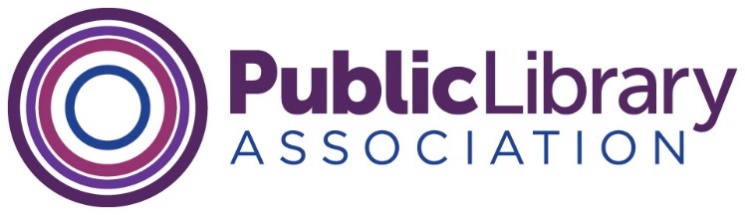 PLA Board of Directors MeetingApril 23, 2021 VirtualPresent:   	Melanie Huggins, President Elect; Ramiro Salazar, Past President; Directors-at-large: Cindy Fesemyer, Toby Greenwalt, Amita Lonial, Brandy McNeil, Dara Schmidt, Kelvin Watson; ALA Division Councilor: Stephanie ChaseAbsent:	Michelle Jeske, President; Clara Bohrer, Fiscal OfficerGuests: 	Mike Borges, Maverick & Boutique; Jane Darling, Maverick & Boutique; Abby Straus, Maverick & BoutiquePLA Staff:	Mary Hirsh, Interim Executive Director; Scott Allen, Deputy Director; Larra Clark, Deputy Director; Samantha Lopez, Manager, Marketing and Membership; Angela Maycock, Manager, Continuing EducationAgendaWelcome and Introductions, Huggins.By consent, the board approved the adoption of the meeting agenda. By consent, approved the consent agenda as presented. 	Consent Agenda	Document NumberMarch Virtual Meeting Minutes	2021.60FY20 First Close Financial Memo	2021.61FY20 First Close Financial Reports	2021.62 a‐d2021 PLA Election Results	2021.63Action/Discussion/Decision Items	Document NumberALA Executive Board Liaison Update (no document). Hirsh confirmed that Neal and Jeske are continuing to have regular update sessions regarding ALA Executive Board discussions. Huggins will represent PLA at an upcoming Executive Board meeting which Jeske cannot attend.PLA President-Elect Update, Huggins (no document). Huggins is currently presenting at the Texas Library Association (TLA) conference and in doing so promoting PLA activity. A brief update on Building America’s Libraries and related efforts of the ALA Public Policy and Advocacy Office was provided. Huggins mentioned that unit President-elects will be convening to meet and coordinate efforts. ED Search Update, Hirsh (no document). Hirsh reported that interviews are complete, and ALA Human Resources is outreaching to the preferred candidate to negotiate, conduct a background check, and complete other hiring business.Outreach to E-Lending Aggregators, Watson, Clark (2021.64). ACTION. Board members reviewed the draft of the letter intended to be sent to six aggregators, asking them to enable multiple lending models and display them together in one place. It was moved and approved to send the letter to the listed aggregators (Baker & Taylor, Biblioteca, DPLA, Hoopla, Midwest Tape, and OverDrive), to be timed along with the publication of the Digital Content Working Group (DCWG) recommendations. When responses from the aggregators are received, the PLA President will reach out to other board members to ask who would like to be involved in next steps. New Business, all (no document). Members shared the following updates from activity in which they are engaged. Lonial reported that she is on the advisory committee of an Institute of Museum and Library Services (IMLS) grant to the Black Caucus of the American Library Association (BCALA) which is developing a comprehensive taxonomy on Black History Month (BHM) programming.McNeil noted that the PLA Digital Literacy committee is currently engaging various partners in new initiatives, and updates will be coming to the PLA board.Fesemyer is engaged with the ALA Rural, Native, and Tribal Libraries of All Kinds Committee. The Committee will release details on its May summit in the near future.Adjournment, all (no document). There being no further business, the meeting was adjourned at 1:30pm Central. The next meeting of the board will be held on Friday, May 21 from 1pm to 4pm Central. 